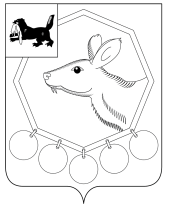 РОССИЙСКАЯ  ФЕДЕРАЦИЯИРКУТСКАЯ ОБЛАСТЬМУНИЦИПАЛЬНОЕ ОБРАЗОВАНИЕ «БАЯНДАЕВСКИЙ РАЙОН»ПОСТАНОВЛЕНИЕ МЭРАО  нормативе стоимости одного квадратного метра общей площади жилья в муниципальном образовании «Баяндаевский район» для расчета стоимости жилого помещения по муниципальной программе «Молодым семьям – доступное жилье» на 2016 – 2020 годыВ целях расчета размера социальных выплат на строительство (приобретение) жилья гражданам  участвующих в  муниципальной программе «Молодым семьям – доступное жилье» на 2016-2020 годы, руководствуясь Распоряжение Правительства Иркутской области от 06.07.2017 г. № 373-рп «Об утверждении стоимости одного квадратного метра общей площади жилья в сельской местности на территории Иркутской области на 2018 год», ст.ст. 33, 48 Устава муниципального образования «Баяндаевский район»: Утвердить стоимость одного квадратного метра общей площади жилья в сельской местности на территории Баяндаевского района на 2018 год при строительстве жилья  размере 21 900,00 рублей, при приобретении жилья в размере 11 500,00 рублей.Опубликовать настоящее распоряжение в газете «Заря», а также на официальном сайте МО «Баяндаевский район» в информационно-телекоммуникационной  сети «Интернет».Контроль за исполнением данного постановления оставляю за собой.Мэрмуниципального образования«Баяндаевский район»А.П. Табинаевот  09   августа  2017  года №  112  с. Баяндай